О перерегистрации граждан, признанных нуждающимися в жилых помещениях на территории сельского поселения Миякибашевский сельсовет муниципального района Миякинский район Республики БашкортостанВ целях обеспечения исполнения Постановления Правительства Республики Башкортостан №638 от 27.12.2013 на территории сельского поселения Миякибашевский сельсовет муниципального района Миякинский район Республики Башкортостан администрация сельского поселения Миякибашевский сельсовет муниципального района Миякинский район Республики Башкортостан постановляетПровести перерегистрацию граждан состоящих на учете  в качестве нуждающихся в жилых помещениях по сельскому поселению Миякибашевский сельсовет муниципального района Миякинский район Республики Башкортостан;Утвержденный список нуждающихся в жилых помещениях представить в администрацию муниципального района Миякинский район Республики Башкортостан (приложение 1).Контроль за исполнением данного постановления оставляю за собой.Глава сельского поселения					              Р.А.Аминев                                                                                                УТВЕРЖДАЮГлава сельского поселения Миякибашевский сельсовет муниципального района Миякинский район Республики Башкортостан_______________Р.А.Аминев«31» марта 2017 г.Управляющий деламиадминистрации сельского поселенияМиякибашевский сельсоветмуниципального районаМиякинский районРеспублики Башкортостан                                                                         В.Ф. ВалиахметовБАШKОРТОСТАН РЕСПУБЛИКАҺЫМИӘКӘ РАЙОНЫМУНИЦИПАЛЬ РАЙОНЫНЫҢ МИӘКӘБАШ АУЫЛ СОВЕТЫАУЫЛ БИЛӘМӘҺЕХАКИМИӘТЕ 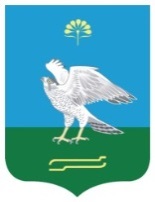 АДМИНИСТРАЦИЯСЕЛЬСКОГО ПОСЕЛЕНИЯ МИЯКИБАШЕВСКИЙ СЕЛЬСОВЕТ МУНИЦИПАЛЬНОГО РАЙОНА МИЯКИНСКИЙ РАЙОН РЕСПУБЛИКИ БАШКОРТОСТАНҠАРАРПОСТАНОВЛЕНИЕ31 март 2017 й.№ 1731 марта  2017 г.№ п/пФИОДата постановки на учетДата и год рождения № постановленияЗиганшинРаильСабитович23.12.200821.09.1977Постановление №35АминеваАльмираАйратовна02.06.200918.01.1974Постановление №8АтаеваМаринаУхтамовна02.06.200904.05.1970Постановление №8РезниковВикторПетрович01.11.201102.03.1988Постановление №42ИбатуллинаСветланаТагировна23.01.201201.02.1988Постановление №6СеменченкоАленаВалериевна03.05.201228.11.1980Постановление №32МиргалиеваЯнаАландаровна20.10.201401.02.1987Постановление №48БикмухаметовИльмирИльгизович22.02.201726.07.1984постановление №9Хисамов Азат Габдулхаевич03.08.201628.11.1976постановление №52